Комиссия по чрезвычайным ситуациям и пожарной безопасности рассмотрела вопрос о прикрытии автомобильных дорог новой Москвы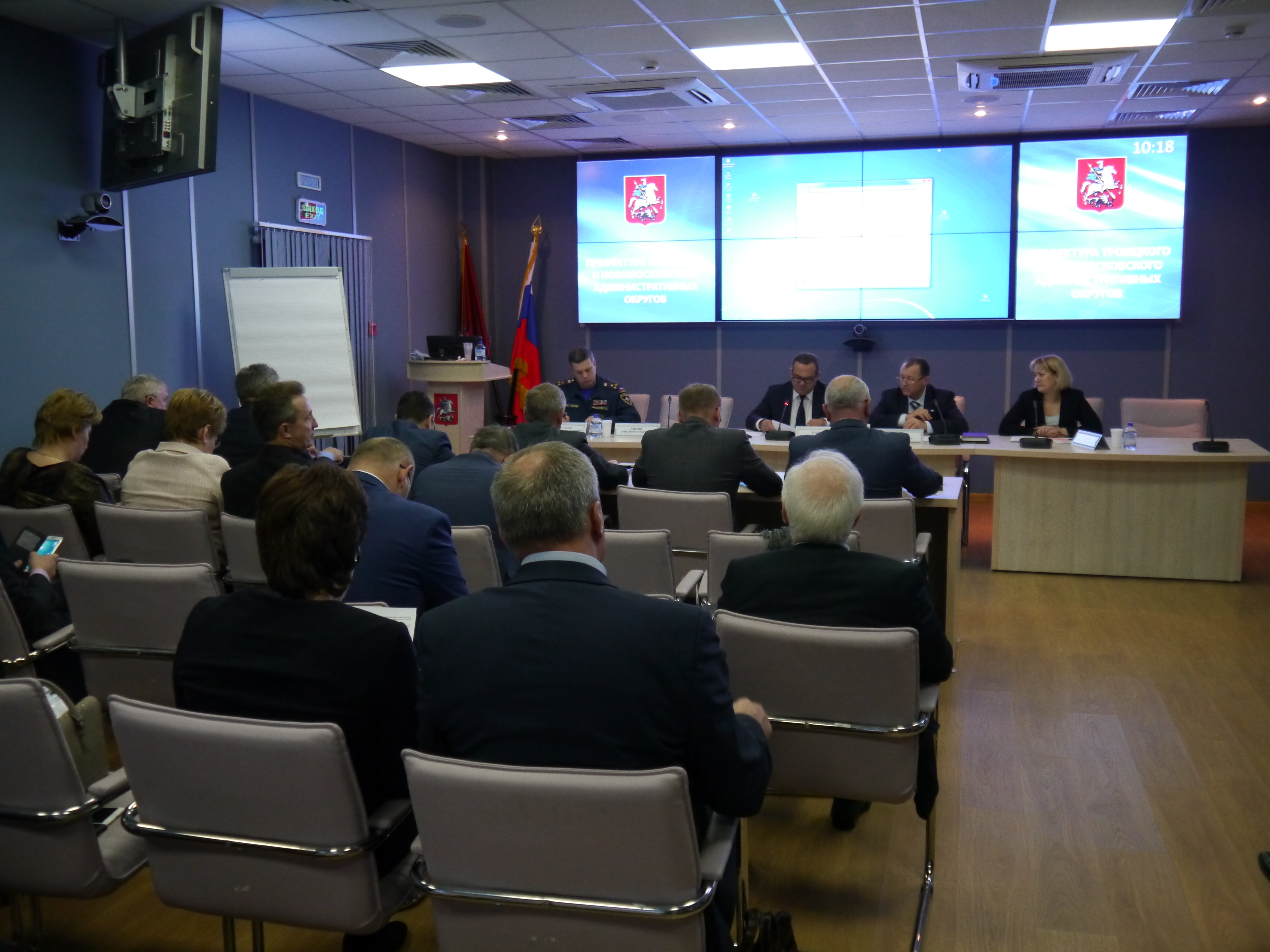 26 октября состоялось заседание Комиссии по чрезвычайным ситуациям и пожарной безопасности Троицкого и Новомосковского административных округов города Москвы. Одним из вопросов заседания стало рассмотрение комплекса превентивных мероприятий по прикрытию федеральных автомобильных дорог.Заседание прошло под руководством префекта ТиНАО Дмитрия Набокина с участием Управления по ТиНАО Главного управления МЧС России по г. Москве, Управления по ТиНАО Департамента ГОЧСиПБ г. Москвы, глав городских округов и поселений, Управления внутренних дел, ГБУ «Автомобильные дороги и других должностных лиц.По данному вопросу выступил начальник Управления МЧС по ТиНАО Сергей Мусаелян.- С наступлением осенне-зимнего периода возрастает риск возникновения чрезвычайных ситуаций на автомобильных дорогах под влиянием погодных условий, низких температур, образования гололедных явлений. Для предупреждения чрезвычайных ситуаций на дорогах и готовности к своевременному реагированию на них необходима слаженная работа всех экстренных дорожных, коммунальных служб ТиНАО, а также совместная работа с администрациями поселений и городских округов», отметил Сергей Мусаелян.На заседании заместитель начальника Управления МЧС по ТиНАО Михаил Баталов подвел итоги проведения на территории ТиНАО г. Москвы штабной тренировки по гражданской обороне, а также месячника по гражданской обороне России. - В период проведения тренировки на территории ТиНАО г. Москвы были выполнены ряд мероприятий, в которых приняли участие все городские округа и поселения новой Москвы. Штабная тренировка была проведена в III этапа, каждый из которых имел свою тематическую задачу. Цели тренировки достигнуты.  Всего, в рамках практических мероприятий на территории ТиНАО привлечено 641 человек, 60 единиц техники, в том числе от МЧС 140 чел. л/с, 39 единиц техники, охвачено - 1724 человек населения, отметил Михаил Баталов.В свою очередь Сергей Александрович Мусаелян поблагодарил все городские округа и поселения ТиНАО, принимающие участие в мероприятиях по гражданской обороне. Все проблемные вопросы, которые были выявлены в ходе подготовки и проведения тренировки по гражданской обороне будут учтены.Префект ТиНАО Дмитрий Набокин поручил детально разобрать результаты проведения тренировки и выявленные недостатки на занятиях с уполномоченными по решению задач в области ГО и ЧС администраций городских округов и поселений ТиНАО, использовать при подготовке к последующим тренировкам.Об организации на территории ТиНАО города Москвы мероприятий, направленных на обеспечение пожарной безопасности в зимний период, в том числе связанного с началом отопительного сезона доложил начальник 31 пожарно-спасательного отряда ФПС по г. Москве Алексей Люзаков.-С наступлением отопительного сезона по статистике увеличивается число пожаров в жилом секторе. Необходимо активизировать работу по информированию населения по пожарной безопасности, проведение профилактических рейдов, в том числе обходы мест проживания одиноких, престарелых граждан и лиц, входящих в «группу риска», и консультационную работу с населением о мерах пожарной безопасности в быту и первичных действиях в случае пожара. Обращать внимание на эксплуатацию печного отопления в жилом частном секторе, проведение занятий с председателями СНТ и старостами деревень ТиНАО, отметил Алексей Люзаков.На заседании КЧС об итогах летнего купального сезона 2016 года и организации мероприятий, направленных на обеспечение безопасности граждан на водных объектах в зимний период, доложил заместитель начальника Управления МЧС по ТиНАО Михаил Баталов.Подводя итоги заседания, председатель КЧС и ПБ новой Москвы Дмитрий Набокин поручил членам комиссии совместными усилиями провести комплекс всех превентивных мероприятий во взаимодействии со службами ТиНАО.Материал подготовила Ирина Ким